Lesson 5: Connections between RepresentationsLet’s look at the relationship of verbal descriptions, equations, tables, and graphs.5.1: Math Talk: Evaluating ExpressionsEvaluate mentally:  when  is 0  when  is 2  when  is 0  when  is 25.2: A Good Night’s SleepIs more sleep associated with better brain performance? A researcher collected data to determine if there was an association between hours of sleep and ability to solve problems. She administered a specially designed problem solving task to a group of volunteers, and for each volunteer, recorded the number of hours slept the night before and the number of errors made on the task.The equation  models the relationship between , the time in hours a student slept the night before, and , the number of errors the student made in the problem-solving task.Use the equation to find the coordinates of 5 data points on a graph representing the model. Organize the coordinates in the table.Create a graph that represents the model.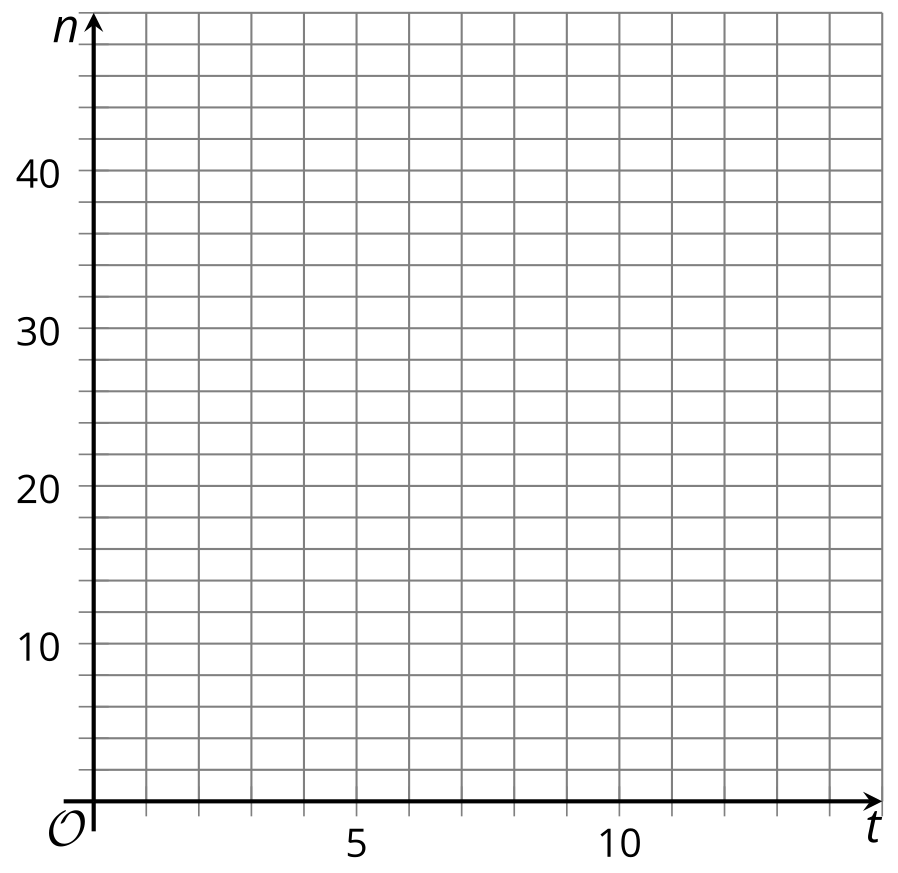 In the equation , what does the 40 mean in this situation? Where can you see it on the graph?In the equation , what does the -4 mean in this situation? Where can you see it on the graph?How many errors would you expect a person to make who had slept 3.5 hours the night before?5.3: What’s My Equation?The sleep researcher repeated the study on two more groups of volunteers, collecting different data. Here are graphs representing the equations that model the different sets of data:A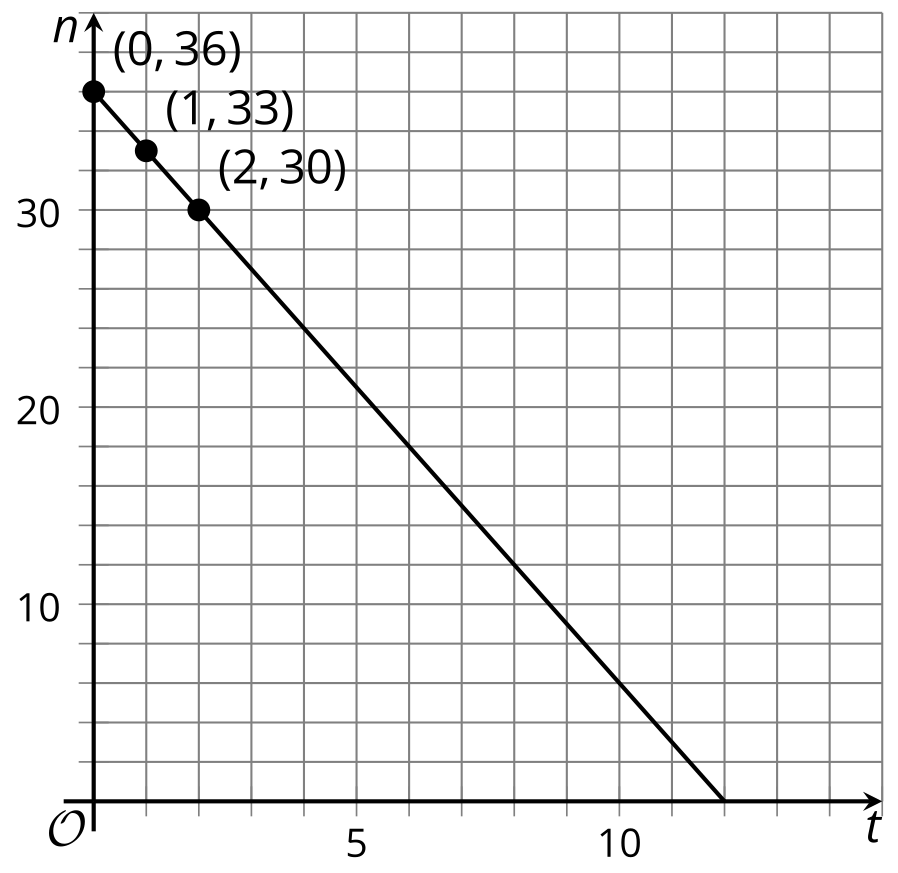 B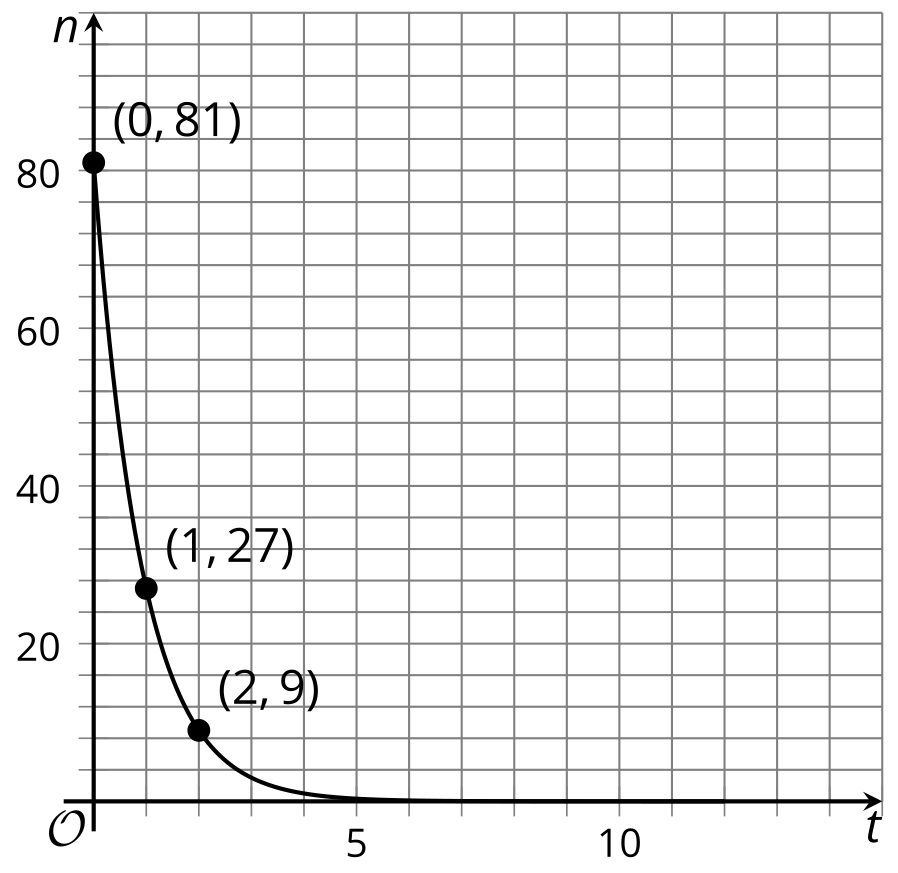 Write an equation for Model A. Be prepared to explain how you know. Explain what the numbers mean in your equation.Model B is exponential.How many errors did participants make with 0 hours of sleep?How many errors with 1 hour of sleep?What fraction of the errors from 0 hours of sleep is that?Complete the table for Model B for 3, 4, and 5 hours of sleep.Which is an equation for Model B? If you get stuck, test some points!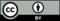 © CC BY 2019 by Illustrative Mathematics®hours of sleep,  number of errors, 01234581279